　令和元年10月吉日会　員　各　位公益社団法人　日本技術士会四国本部　　　　　　　　　　　　本部長　古野　隆久令和元年度　四国本部　第67回CPDセミナー・公開講座のご案内拝啓　時下益々ご健勝にてご活躍のこととお慶び申し上げます。　さて、このたび第67回CPDセミナー及び公開講座を下記のとおり開催いたしますので、ご参加下さいますようご案内申し上げます。本会終了後は、懇親会を開催いたしますのでご案内申し上げます。講演会・懇親会のご出欠は、申込書または電子メールにより、11月21日（木）までにお知らせ願います。　　　　　　　　　　　　　　　　　　　　　　　　　　　　　　　　　　　　　 　敬　具　　　　　　　　　　　　　　　　　　　　記１．日　  時　　令和元年12月7日（土）14：30 ～ 20：00（受付14：00～）２．場　  所　　「えひめ共済会館」　松山市二番町5丁目13-1 　ＴＥＬ　089-945-6311（開会挨拶14：30～14：40）３．ＣＰＤセミナー　14：40 ～ 15：40　　　　　　　　　　　　　　　　　【4F末広】　　　　　演　題：「 (仮題)ブラックホールの観測」　　　　　講　師：　愛媛大学理学部物理学科　　　　　　助教　　　志達　めぐみ　氏４．公開講座1　　15：50 ～ 16：50　　演　題：「えひめの遺跡探訪」　　　　　講　師：　松山市立埋蔵文化財センター　所長・松山市考古館　館長　　梅木　謙一　氏５．公開講座2　　17：00 ～ 17：45　　　　　演　題：「性的マイノリティー(LGBT)と人権」講　師：西条人権擁護委員協議会　人権擁護委員　　　　　神野　隆義　氏６. 懇親会　 　　18：00 ～ 20：00　　　　　　　　　　　　　　　　　　　【4F雅】７.参加費　★参加費は、当日会場にて徴収させて頂きます。〈懇親会〉　　　　　　　5,000円　〈CPDセミナー・公開講座〉　　　　　学生・市民　　              無 料四国本部会員              1,000円四国本部以外の方          2,000円上記以外のCPD（IPD）行事参加証明書を必要とする方　2,000円８．開催機関等　　主催：公益社団法人日本技術士会　　　四国本部　　　共催：愛媛県技術士会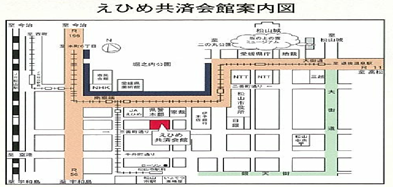 FAX:087-887-5558公益社団法人　日本技術士会 四国本部 御中令和元年度　第67回ＣＰＤセミナー・公開講座（令和元年12月7日）（Ⅰ. CPDセミナー）        　  CPD(IPD)=1.0h 　　出席　・　欠席（II.公開講座）　　       　　 CPD(IPD)=1.7h　　 出席　・　欠席（Ⅲ．懇親会）                              　　 出席　・　欠席（どちらかに○をおつけください）<問い合わせ先>　公益社団法人　日本技術士会四国本部　事務局〒760-0067　香川県高松市松福町2丁目15-24　香川県土木建設会館　3F                                 ＴＥＬ 087-887-5557　ＦＡＸ　087-887-5558Ｅ－mail: ipej-shikoku@me.pikara.ne.jp　※申込はファックスまたは郵送・Eメール等でお送りください。※申し込み受付の返信は致しませんので、特にご連絡がなければ、そのまま会場にお越し下さい。氏　名区　分（該当区分に○をお願いします）学生・一般市民技術士・技術士補・JABEE修了者（四国本部会員）四国本部会員以外の技術士・技術士補・JABEE修了者　上記以外でCPD（IPD）証明を必要とする方部　門勤務先連絡先TEL　　FAX　　E-mail　